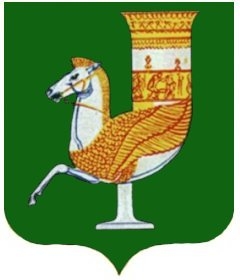 П  О  С  Т  А  Н  О  В  Л  Е  Н  И  Е   АДМИНИСТРАЦИИ   МУНИЦИПАЛЬНОГО  ОБРАЗОВАНИЯ «КРАСНОГВАРДЕЙСКИЙ  РАЙОН»От 17.05.2022г.  № 380 с. КрасногвардейскоеО внесении изменений в постановление администрации муниципального образования «Красногвардейский район» от 24.06.2021 г. № 494 «О предоставлении лицом, поступающим на работу, на должность руководителя муниципального учреждения Красногвардейского района, а также руководителем муниципального учреждения Красногвардейского района сведений о своих доходах, расходах,  об имуществе и обязательствах имущественного характера, а также о доходах, расходах, об имуществе и обязательствах имущественного характера супруги (супруга) и несовершеннолетних детей,  проверке достоверности и полноты данных сведений и порядке их размещения»В целях приведения в соответствие с действующим законодательством нормативных правовых актов администрации МО «Красногвардейский район»,  руководствуясь Уставом МО «Красногвардейский район»ПОСТАНОВЛЯЮ:1. Внести изменения в постановление администрации МО «Красногвардейский район» от 24.06.2021 г. № 494 «О предоставлении лицом, поступающим на работу, на должность руководителя муниципального учреждения Красногвардейского района, а также руководителем муниципального учреждения Красногвардейского района сведений о своих доходах, расходах,  об имуществе и обязательствах имущественного характера, а также о доходах, расходах, об имуществе и обязательствах имущественного характера супруги (супруга) и несовершеннолетних детей, проверке достоверности и полноты данных сведений и порядке их размещения»:1.1. В подпункте г) пункта 2 приложения № 3 слово «, акций» исключить.1.2. По тексту постановления и приложений № 2, 3 слова «ведущий специалист по профилактике коррупционных и иных правонарушений администрации МО «Красногвардейский район» заменить словами «главный специалист по профилактике коррупционных и иных правонарушений администрации МО «Красногвардейский район».	1.3. Приложение № 3 дополнить формой, согласно приложению к настоящему постановлению.2. Опубликовать данное постановление в районной газете «Дружба» и разместить на официальном сайте органов местного самоуправления МО «Красногвардейский район» в сети «Интернет».3. Контроль за исполнением данного постановления возложить на главного специалиста по профилактике коррупционных и иных правонарушений администрации МО «Красногвардейский район». 4. Настоящее постановление вступает в силу с момента его опубликования.Глава МО «Красногвардейский район»	                                                 Т.И. Губжоков	  Приложение  к постановлению администрации  МО «Красногвардейский район»  от 17.05.2022г.  № 380 Сведения о доходах, расходах, об имуществе и обязательствах имущественного характера за период с 1 января 20 __ года по 31 декабря 20 __ года№
п/пФамилия, имя и отчество (последнее - при наличии) лица, чьи сведения размещаютсяДолжностьОбъекты недвижимости, 
находящиеся в собственностиОбъекты недвижимости, 
находящиеся в собственностиОбъекты недвижимости, 
находящиеся в собственностиОбъекты недвижимости, 
находящиеся в собственностиОбъекты недвижимости, 
находящиеся в пользовании Объекты недвижимости, 
находящиеся в пользовании Объекты недвижимости, 
находящиеся в пользовании Транспорт-ные средства 
(вид, марка)Деклариро-ванный годовой доход 
(руб.)Сведения об источниках получения средств, 
за счет которых совершена сделка (вид приобретенного имущества, источники)№
п/пФамилия, имя и отчество (последнее - при наличии) лица, чьи сведения размещаютсяДолжностьвид объектавид собствен-ностиплощадь 
(кв. м)страна располо-жениявид объекта площадь 
(кв. м)страна располо-женияТранспорт-ные средства 
(вид, марка)Деклариро-ванный годовой доход 
(руб.)Сведения об источниках получения средств, 
за счет которых совершена сделка (вид приобретенного имущества, источники)1234567891011121311Супруг (супруга)1Несовершеннолетний ребенок22Супруг (супруга)2Несовершеннолетний ребенок